 Заключениена проект постановления администрации Партизанского городского округа «О внесении изменений в муниципальную программу «Формирование современной городской среды Партизанского городского округа» на 2018-2024 годы, утвержденную постановлением администрации Партизанского городского округа от 26 августа 2019 года №1420-па»  08.04.2021                                                                                                           		     №38Настоящее заключение составлено по результатам проведения экспертно-аналитического мероприятия - финансово-экономической экспертизы проекта постановления администрации Партизанского городского округа «О внесении изменений в муниципальную программу «Формирование современной городской среды Партизанского городского округа» на 2018-2024 годы, утвержденную постановлением администрации Партизанского городского округа от 26 августа 2019 года №1420-па» (далее по тексту- Проект). Экспертиза Проекта проведена, заключение подготовлено на основании пункта 2 статьи 157 Бюджетного кодекса Российской Федерации, статьи 9 Федерального закона Российской Федерации от 07.02.2011 №6- ФЗ «Об общих принципах организации и деятельности контрольно - счетных органов субъектов Российской Федерации и  муниципальных образований», статьи 8 Положения «О контрольно – счетной палате Партизанского городского округа», принятого решением Думы Партизанского городского округа от 26.09.2014 №114, плана работы Контрольно-счетной палаты 2021 года. Экспертиза проведена председателем Контрольно – счетной палаты Партизанского городского округа Зыбиным Романом Анатольевичем на основании распоряжения от 05.04.2021 №01-04/46.Проект поступил в Контрольно-счетную палату Партизанского городского округа 02.04.2021, с сопроводительным письмом от 01.04.2021 №3-04/283. Одновременно с Проектом представлены: пояснительная записка, копия листа согласования Проекта, копия заключения начальника юридического отдела администрации Партизанского городского округа. При проведении экспертизы использовались следующие нормативные правовые, правовые акты, документы и материалы:- Бюджетный Кодекс Российской Федерации;- Федеральный закон от 06.10.2003 №131-ФЗ «Об общих принципах организации местного самоуправления в Российской Федерации»;- «Порядок принятия решения о разработке, формировании и реализации муниципальных программ и оценки эффективности их реализации», утвержденный постановлением администрации Партизанского городского округа от 26.08.2013 №890-па;- Решение «О бюджете Партизанского городского округа на 2021 год и на плановый период 2022 и 2023 годов», принятое решением Думы Партизанского городского округа от 29.12.2020 №205-р (в редакции Решения Думы от 26.03.2021 №231 –Р «О внесение изменений в Решение «О бюджете Партизанского городского округа на 2021 год и на плановый период 2022 и 2023 годов»»). Финансово-экономическая экспертиза проекта проведена с целью проверки обоснованности разработки, принятия и его соответствия требованиям действующего законодательства, нормативных правовых и правовых актов.В ходе экспертно –аналитического мероприятия –экспертизы проекта постановления администрации Партизанского городского округа установлено следующее:1. Представленный Проект постановления (подпункты 1.1., 1.4., 1.6., 1.8. пункта 1 Проекта) предусматривает внесение следующих изменений в общие показатели, отражающие ресурсное обеспечение мероприятий муниципальной программы «Формирование современной городской среды Партизанского городского округа» на 2018-2024 годы, утвержденной постановлением администрации Партизанского городского округа от 26 августа 2019 года №1420-па:- увеличение общего объема финансирования Программы с 247 611 343,26 рублей до 249 282 593,374 рублей при увеличении объема ее финансирования только лишь за счет средств местного бюджета с 13 356 605,25 рублей до 15 027 855,73 тыс. рублей;- увеличение общего объема финансирования подпрограммы «Благоустройство территории детских и спортивных площадок Партизанского городского округа»  за счет средств бюджета городского округа с 126 704 778,43 рублей до 128 376 028,91 рублей;- увеличение в 2022 году объема финансирования такого программного мероприятий как «Улучшение состояния территорий» в рамках подпрограммы «Благоустройство территории детских и спортивных площадок Партизанского городского округа» с 00,00 рублей до 835 625,24 рублей  за счет средств бюджета городского округа;- увеличение в 2023 году объема финансирования такого программного мероприятий как «Улучшение состояния территорий» в рамках подпрограммы «Благоустройство территории детских и спортивных площадок Партизанского городского округа» с 00,00 рублей до 835 625,24 рублей  за счет средств бюджета городского округа;- увеличение в 2021 году объема финансирования такого программного мероприятий как «Проектирование, топографо-геодезические работы, ценовая экспертиза сметной документации» в рамках подпрограммы «Благоустройство территории детских и спортивных площадок Партизанского городского округа» с 600 000,00 рублей до 1 033 411,14 рублей  за счет средств бюджета городского округа.При анализе, предусмотренных Проектом постановления, значений показателей финансового обеспечения муниципальной программы «Защита населения и территории Партизанского городского округа от чрезвычайных ситуаций» на 2020-2024 годы, утвержденной постановлением администрации Партизанского городского округа от 26 августа 2019 года №1648-па, установлено, что они:- по их предлагаемому значению, периоду в котором они отражаются, источнику финансирования соответствуют показателям Решения «О бюджете Партизанского городского округа на 2021 год и на плановый период 2022 и 2023 годов» (в редакции Решения Думы от 26.03.2021 №231 – Р «О внесение изменений в Решение «О бюджете Партизанского городского округа на 2021 год и на плановый период 2022 и 2023 годов»»);- предусматривают увеличение в 2021 году объемов бюджетных ассигнований на мероприятие, ранее включенное в муниципальную программу, а именно:  проектирование, топографо-геодезические работы, ценовая экспертиза сметной документации, а также, увеличение в 2022, 2023 годах объемов бюджетных ассигнований на мероприятие, ранее включенное в муниципальную программу а именно: улучшение состояния территорий.2. В соответствии с пунктом 4.3. «Порядка принятия решения о разработке, формировании и реализации муниципальных программ и оценки эффективности их реализации», утвержденного постановлением администрации Партизанского городского округа от 26.08.2013 №890-па, объем бюджетных ассигнований на финансовое обеспечение реализации муниципальных программ утверждается решением о бюджете городского округа по соответствующей каждой программе целевой статье расходов бюджета.В соответствии с пунктом 4.4. того же Порядка при несоответствии заявленных в муниципальной программе объемов финансирования объемам бюджетных ассигнований, предусмотренных в бюджете городского округа на реализацию муниципальной программы, муниципальная программа подлежит приведению в соответствие с решением о бюджете не позднее двух месяцев со дня вступления его в силу (при этом, при необходимости, проводится корректировка перечня мероприятий, объемов финансирования, показателей (индикаторов).Таким образом, издание постановления, аналогичного по содержанию представленному проекту постановления, относится  к полномочиям администрации Партизанского городского округа:- обосновано требованиями бюджетного законодательства, а также пунктов 4.3., 4.4. «Порядка принятия решения о разработке, формировании и реализации муниципальных программ и оценки эффективности их реализации», утвержденного постановлением администрации Партизанского городского округа от 26.08.2013 №890-па;- необходимо в целях приведения показателей финансового обеспечения муниципальной программы в соответствие с показателями финансового обеспечения ее реализации утвержденными Решением «О бюджете Партизанского городского округа на 2021 год и на плановый период 2022 и 2023 годов» (в редакции Решения Думы от 26.03.2021 №231 –Р «О внесение изменений в Решение «О бюджете Партизанского городского округа на 2021 год и на плановый период 2022 и 2023 годов»») по соответствующей целевой статье расходов.   3. В соответствии с пунктом 25 части 1 статьи 16 Федерального закона от 06.10.2003 №131-ФЗ «Об общих принципах организации местного самоуправления в Российской Федерации» к вопросам местного значения Партизанского городского округа относится, кроме прочего,  организация благоустройства территории муниципального, городского округа.Таким образом, программные мероприятия, цели, по которым представленным Проектом предусматривается увеличение объемов финансового обеспечения, соответствуют, полномочиям органов местного самоуправления Партизанского городского округа и вопросам местного значения городского округа.   Заключение:По результатам финансово-экономической экспертизы проекта постановления администрации Партизанского городского округа «О внесении изменений в муниципальную программу «Формирование современной городской среды Партизанского городского округа» на 2018-2024 годы, утвержденную постановлением администрации Партизанского городского округа от 26 августа 2019 года №1420-па, Контрольно- счетная палата приходит к следующим выводам:1) При анализе, предусмотренных Проектом постановления, значений показателей финансового обеспечения муниципальной программы «Защита населения и территории Партизанского городского округа от чрезвычайных ситуаций» на 2020-2024 годы, утвержденной постановлением администрации Партизанского городского округа от 26 августа 2019 года №1648-па, установлено, что они:- по их предлагаемому значению, периоду в котором они отражаются, источнику финансирования соответствуют показателям Решения «О бюджете Партизанского городского округа на 2021 год и на плановый период 2022 и 2023 годов» (в редакции Решения Думы от 26.03.2021 №231 – Р «О внесение изменений в Решение «О бюджете Партизанского городского округа на 2021 год и на плановый период 2022 и 2023 годов»»);- предусматривают увеличение в 2021 году объемов бюджетных ассигнований на мероприятие, ранее включенное в муниципальную программу, а именно:  проектирование, топографо-геодезические работы, ценовая экспертиза сметной документации, а также, увеличение в 2022, 2023 годах объемов бюджетных ассигнований на мероприятие, ранее включенное в муниципальную программу а именно: улучшение состояния территорий.2) Издание постановления, аналогичного по содержанию представленному проекту постановления, относится  к полномочиям администрации Партизанского городского округа:- обосновано требованиями бюджетного законодательства, а также пунктов 4.3., 4.4. «Порядка принятия решения о разработке, формировании и реализации муниципальных программ и оценки эффективности их реализации», утвержденного постановлением администрации Партизанского городского округа от 26.08.2013 №890-па;- необходимо в целях приведения показателей финансового обеспечения муниципальной программы в соответствие с показателями финансового обеспечения ее реализации утвержденными Решением «О бюджете Партизанского городского округа на 2021 год и на плановый период 2022 и 2023 годов» (в редакции Решения Думы от 26.03.2021 №231 –Р «О внесение изменений в Решение «О бюджете Партизанского городского округа на 2021 год и на плановый период 2022 и 2023 годов»») по соответствующей целевой статье расходов.   3) Программные мероприятия, цели, по которым представленным Проектом предусматривается увеличение объемов финансового обеспечения, соответствуют, полномочиям органов местного самоуправления Партизанского городского округа и вопросам местного значения городского округа.   Контрольно-счетная палата Партизанского городского округа предлагает администрации Партизанского городского округа рассмотреть представленный проект постановления с учетом настоящего  заключения.Председатель Контрольно – счетной палатыПартизанского городского округа                                                                         Р.А. Зыбин 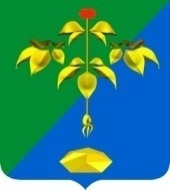 РОССИЙСКАЯ ФЕДЕРАЦИЯПРИМОРСКИЙ КРАЙКОНТРОЛЬНО-СЧЕТНАЯ ПАЛАТА ПАРТИЗАНСКОГО ГОРОДСКОГО ОКРУГА